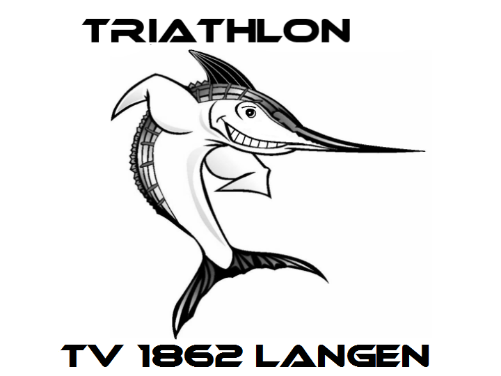 Ermächtigung zum Einzug von Forderungen 
durch Lastschrift/SEPA-LastschriftmandatHiermit ermächtige ich die Abteilung Triathlon des TV 1862 Langen e. V. zum Einzug des Abteilungsbeitrages und eventueller saisonaler Zusatzkosten (ggf. DTU-Startpass) von meinem unten angegebenen Konto.Exemplarische KostenaufstellungAbteilungsbeitrag: monatlich € 7,00 							    →  dieser wird am 01.03. und 01.09. eines Kalenderjahres eingezogenDTU-Startpass (wenn beantragt): jährlich € 40,00                                                             →  dieser wird nach Rechnungslegung seitens des HTV/DTU eingezogen				Name des Sportlers: 	     		__________________________________________Name des Kontoinhabers: 		__________________________________________Name der Bank: 			__________________________________________IBAN : 					__________________________________________BIC: 					__________________________________________Sollte mein Konto keine ausreichende Deckung aufweisen, so verpflichte ich mich, die hierdurch entstandenen Bankgebühren zu erstatten. Änderungen der Bankverbindung werde ich der Abteilungsleitung unaufgefordert und umgehend mitteilen.Diese Einzugsermächtigung kann jederzeit schriftlich bei der Abteilungsleitung widerrufen werden (unsere Gläubigeridentifikationsnummer lautet DE49 0000 0000 1857 15, die Mandantsreferenznummer ist Ihre Mitgliedsnummer beim TV 1862 Langen e. V.). 	Ort und Datum: 		           	__________________________________________Unterschrift des Kontoinhabers:	__________________________________________